Утверждена Постановлением администрации муниципального района «Кизилюртовский район» от «20» марта 2019г. № 43(внесены изменения постановлением администрации МР «Кизилюртовский район» от 18.10.2019 г. № 116; от 21.03.2022 г. № 44, от 30.12.2022 г. № 216, от 07.03.2023 г. № 56.                                                                     от  27.112023 г. № 168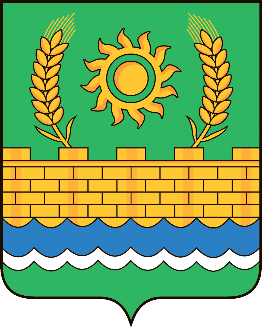 МУНИЦИПАЛЬНАЯ ПРОГРАММА«Формирование комфортной городской среды на территории                                    МР «Кизилюртовский район» на 2019-2024 годы»г. Кизилюрт – 2023 год П А С П О Р ТМУНИЦИПАЛЬНОЙ ПРОГРАММЫ «ФОРМИРОВАНИЕ СОВРЕМЕННОЙ ГОРОДСКОЙ СРЕДЫ» В МР «КИЗИЛЮРТОВСКИЙ РАЙОН» РЕСПУБЛИКИ ДАГЕСТАН НА 2019-2024 г.г. I. Характеристика текущего состояния сферы благоустройства в МР «Кизилюртовский район» МР «Кизилюртовский район» расположен в центральной части равнинного Дагестана и граничит с Хасавюртовским, Бабаюртовским, Казбековским, Кумторкалинским и Буйнакскими районами. Площадь территории, занимаемая районом, составляет 524км2/кв. Численность постоянно проживающего населения – 70,039 тыс. человек. 	Природно-климатические условия в МР «Кизилюртовский район», его географическое положение и рельеф создают относительно благоприятные предпосылки для проведения работ по благоустройству территорий и развития инженерной инфраструктуры.Благоустройство  -  совокупность  мероприятий,  направленных  на создание  благоприятных,  здоровых  и  культурных условий  жизни  и  досуга населения на территории муниципального образования, включающих в себя работы  по  строительству  и  ремонту  объектов  благоустройства,  малых архитектурных  форм,  надлежащему  санитарному  содержанию  территорий, освещению, озеленению, обустройству городской среды, внешней рекламы и информации, созданию внешнего облика района.Проблема благоустройства территории является одной из самых насущных, требующей каждодневного внимания и эффективного решения. Необходимо принятие комплекса мер, направленных на приведение в надлежащее состояние территорий общего пользования, от состояния которых во многом зависит качество жизни населения. Текущее состояние большинства дворовых территорий сельских поселений не соответствует современным требованиям к местам проживания граждан, обусловленным нормами Градостроительного и Жилищного кодексов Российской Федерации.  До настоящего времени благоустройство дворовых территорий осуществлялось по отдельным видам работ, без взаимной увязки элементов благоустройства. Некоторые виды работ по благоустройству практически не производились: работы по содержанию зеленых зон дворовых территорий, организации новых дворовых площадок для отдыха детей разных возрастных групп, устройство парковок для временного хранения автомобилей.Существующее положение обусловлено рядом факторов: введение новых современных требований к благоустройству и содержанию дворовых территорий, недостаточное финансирование мероприятий в предыдущие годы, отсутствие комплексного подхода к решению проблемы формирования и обеспечения среды, комфортной и благоприятной для проживания населения. В настоящее время сфера благоустройства района представлена следующими показателями:Количество и площадь благоустроенных общественных территории: количество благоустроенных общественных территорий – 13; площадь благоустроенных общественных территорий – 63489 м2. Охват населения благоустроенными территориями (доля населения)-60 %;Количество парков и скверов – 17;Площадь парков и скверов – 72115 м2.Доля благоустроенных парков и скверов – 76 %;Площадь благоустроенных парков и скверов – 63489 м2.Доля парков и скверов, нуждающихся в благоустройстве – 24 %;Площадь парков и скверов, нуждающихся в благоустройстве –72115 м2.При отсутствии проекта благоустройства получить многофункциональную адаптивную среду для проживания граждан не представляется возможным. При выполнении работ по благоустройству необходимо учитывать мнение жителей и сложившуюся инфраструктуру территории для определения функциональных зон и выполнения других мероприятий.Комплексное благоустройство дворовых территорий позволит поддержать их в удовлетворительном состоянии, повысить уровень благоустройства, создать гармоничную архитектурно-ландшафтную среду, обеспечить здоровые условия отдыха и жизни жителей.         Уникальную возможность реализовать современные комплексные подходы к формированию комфортной городской среды дает реализация настоящей Программы, разработанной в рамках приоритетного проекта Российской Федерации «Формирование комфортной городской среды» стратегического направления «ЖКХ и городская среда».              До утверждения и начала реализации проект Программы подлежит опубликованию для проведения в установленном порядке процедуры публичных обсуждений с привлечением широкой общественности в соответствии с Порядком общественного обсуждения проекта муниципальной программы «Формирование современной городской среды в МР «Кизилюртовский район» Республики Дагестан» на 2019-2024 г.г., утвержденным постановлением администрации МР «Кизилюртовский район».        Реализация Программы осуществляется по двум направлениям:        -  благоустройство дворовых территорий МР «Кизилюртовский район»;        - благоустройство наиболее посещаемой муниципальной территории общего пользования (общественных территорий) МР «Кизилюртовский район».II. Приоритеты политики благоустройства, формулировка целейи постановка задач Программы         Современный житель, проживающий на территории муниципального образования, воспринимает всю территорию сельского поселения как единое пространство и ожидает от него безопасности, комфорта, функциональности и эстетики.         Рационально выстроенная городская среда позволяет снизить градус социальной напряженности, на освещенных людных улицах ниже уровень преступности, при наличии безопасных и современных спортивных площадок увеличивается доля населения, регулярно занимающегося спортом, снижается уровень заболеваемости и так далее        Приоритеты и цели государственной политики в сфере реализации Программы определены:       1) Указом Президента Российской Федерации от 7 мая 2018 года № 204 «О национальных целях и стратегических задачах развития Российской Федерации на период до 2024 года»;       2) Утвержденным президиумом Совета при Президенте Российской Федерации по стратегическому развитию и национальным проектам (протокол от 24 декабря 2018 г. № 16) паспортом национального проекта «Жилье и городская среда»;       3) Государственной программой Российской Федерации «Обеспечение доступным и комфортным жильем и коммунальными услугами граждан Российской Федерации», утвержденной постановлением Правительства Российской Федерации от 30 декабря 2017 г. № 1710.        В этой связи приоритетами политики МР «Кизилюртовский район» Республики Дагестан в области благоустройства являются:         - создание безопасной, удобной, экологически благоприятной и привлекательной городской среды, доступной для инвалидов и других маломобильных групп населения;         - учет потребностей и запросов жителей и других субъектов городской среды, их непосредственное участие во всех этапах реализации муниципальной программы формирования современной городской среды;        - обеспечение соответствия элементов городской среды на территории муниципального образования установленным критериям;        - обеспечение надлежащего содержания и ремонта объектов и элементов благоустройства муниципальных территорий.        Целями настоящей Программы являются:        -   повышение комфортности городской среды;        - повышение индекса качества городской среды на территории МР «Кизилюртовский район» на 30 процентов сокращение в соответствии с этим индексом количества сельских поселений с неблагоприятной средой в два раза;        - создание механизма прямого участия граждан в формировании комфортной городской среды;        -  увеличение доли граждан, принимающих участие в решении вопросов развития городской среды, до 30 процентов.        Для достижения указанных целей необходимо решить следующие задачи:создание механизмов развития комфортной городской среды;обеспечение комплексного развития населенных пунктов с учетом индекса качества городской среды;        - создание механизмов вовлеченности заинтересованных граждан в реализации мероприятий по благоустройству территорий муниципальных образований;        -  обеспечение проведения мероприятий по благоустройству территорий муниципальных образований в соответствии с едиными требованиями;        -  обеспечение доступности городской среды для маломобильных групп населения.III. Прогноз ожидаемых результатов реализации Программы 1. В результате актуализации действующих правил благоустройства, соответствующих федеральным методическим рекомендациям и реализации Программы, принятой с учетом мнения населения района, территориального общественного самоуправления, в  МР «Кизилюртовский район» будет создан механизм реализации мероприятий по благоустройству, отвечающий современным требованиям к созданию комфортной среды проживания граждан и, предполагающий масштабное вовлечение граждан в реализацию указанных мероприятий, что позволит увеличить объем реализуемых мероприятий и реально улучшить качество среды проживания в районе. Будет построена модель реализации проектов по благоустройству, связывающая все уровни власти (федеральный, региональный, муниципальный) и непосредственно жителей и создающая четкую модель движения в реализации проекта с заранее обозначенными правилами отбора и поддержки проектов. 2. Созданная система оценки качества городской среды позволит обеспечить проведение на постоянной и системной основе оценки, с вовлечением в эту работу самих граждан, привлечь внимание органов власти и общественности к решению одной из ключевых проблем современного состояния районной инфраструктуры – ее агрессивности и не комфортности для человека. 3. Реализация на территории МР «Кизилюртовский район» в 2019-2024 г.г.. комплекса первоочередных мероприятий по благоустройству также приведет к: - формированию системы конкурсного отбора проектов по благоустройству, предполагающей отбор лучших и востребованных гражданами проектов; - формированию качественной и современной муниципальной нормативной правовой базы по реализации мероприятий по благоустройству; - качественному изменению части пространства на территориях реализации проектов, тем самым повышению качества городской среды на конкретной территории и демонстрации органам власти и гражданам результатов практической реализации таких мероприятий, создав основу для дальнейшего стимулирования реализации мероприятий по благоустройству; - формированию системы мониторинга исполнения мероприятий по благоустройству городской среды, реализуемых с участием средств федерального бюджета, консолидированного бюджета Республики Дагестан;- дополнительному приросту рабочих мест.При этом, предоставляемая республиканская субсидия поможет в реализации знаковых муниципальных проектов по благоустройству, что в свою очередь позволит на муниципальном уровне вовлечь в реализацию проектов по благоустройству непосредственно граждан и бизнес, в том числе путем поощрения инициированных проектов гражданами или бизнесом. Тем самым создается сквозная («сверху вниз» и «снизу вверх») система вовлечения в процесс благоустройства конкретной территории и синхронизация действий власти, граждан и бизнеса.  4. Реализация мероприятий Программы связана с рисками, оказывающими влияние на конечные результаты, к числу которых относятся:- бюджетные риски, связанные с дефицитом бюджетных средств и возможностью невыполнения мероприятий Подпрограммы; - социальные риски, связанные с низкой социальной активностью населения, отсутствием массовой культуры соучастия в благоустройстве общественных и дворовых территорий; - управленческие (внутренние) риски, связанные с неэффективным управлением реализацией Программы, низким качеством межведомственного взаимодействия, недостаточным контролем над реализацией Программы, недостаточно высоким уровнем качества проектов по благоустройству и т.д.Для предотвращения рисков, снижения вероятности возникновения неблагоприятных последствий и обеспечения бесперебойности реализации мероприятий Программы имеются следующие возможности:реализация на территории района требования об обязательном закреплении за собственниками, законными владельцами (пользователями) обязанности  по содержанию прилегающей территории;-наличие сформированного запроса потребителя на проживание в комфортной и безопасной городской среде, системы «обратной связи»;проведение информационно-разъяснительной работы в средствах массовой информации, в целях стимулирования активности участия граждан и бизнеса в реализации проектов по благоустройству; -проведение обучения представителей Администрации и их последующее участие в реализации проектов позволит создать современные компетенции по вопросам создания комфортной городской среды и реализовать проекты по благоустройству с учетом современных требований; -формирование четкого графика реализации Соглашения с максимально конкретными мероприятиями, сроками их исполнения и ответственными лицами;-создание системы контроля и мониторинга в режиме онлайн за исполнением Соглашения, позволяющей оперативно выявлять отклонения от утвержденного графика и устранять их. IV. Объемы и источники финансирования Программы        Общий объем финансирования Программы в 2019-2024 г.г. за счет всех источников составляет 86088,48 тыс. рублей, из них:        - за счет средств федерального бюджета – 70565,44967 тыс. рублей;        - за счет средств бюджета Республики Дагестан – 712,78133 тыс. рублей.         - за счет средств местного бюджета МР «Кизилюртовский район» Республики Дагестан – 14810,249 тыс. рублей.         Расходы на реализацию мероприятий Программы также приведены 
в приложении № 2 к Программе.V. Перечень программных мероприятийи механизмы их реализации          Для обеспечения участия МР «Кизилюртовский район» в реализации приоритетного проекта «Формирования комфортной городской среды» и своевременного утверждения в установленном порядке муниципальной программы «Формирования современной городской среды» в МР  «Кизилюртовский район» на 2019–2024 годы, администрацией планируется выполнение следующих мероприятий:        Основные мероприятия Программы сформированы исходя из необходимости комплексного решения поставленных задач и достижения целей, направленных на повышение уровня благоустройства территорий муниципальных образований МР «Кизилюртовский район» с указанием значений показателей конечных результатов и сроков реализации по каждому мероприятию.        Для решения задач Программы планируется проведение следующих основных мероприятий, в том числе на уровне муниципальных образований:        - проведение общественных обсуждений и определение территорий и мероприятий по благоустройству для их включения в муниципальную программу формирования современной городской среды, в том числе в населенных пунктах с численностью населения свыше 20 тыс. человек - по результатам голосования по отбору общественных территорий;- проведение мероприятий по инвентаризации уровня благоустройства индивидуальных жилых домов и земельных участков, предоставленных для их размещения, с заключением по результатам инвентаризации соглашений с собственниками (пользователями) указанных домов (собственниками (пользователями) земельных участков) об их благоустройстве не позднее последнего года реализации Федерального проекта в соответствии с требованиями утвержденных в муниципальном образовании правил благоустройства;- проведение работ по образованию земельных участков, на которых расположены многоквартирные дома, благоустройство дворовых территорий которых выполняется с использованием субсидии из республиканского бюджета;        - подготовка и утверждение с учетом обсуждения с представителями заинтересованных лиц дизайн-проекта благоустройства каждой дворовой территории, включенной в муниципальную программу, который предполагается реализовать в соответствующем году, а также дизайн-проекта благоустройства общественной территории, в которые включаются текстовое и визуальное описания предлагаемых проектов, в том числе их концепция и перечень (в том числе визуализированный) элементов благоустройства, предлагаемых к размещению на соответствующей территории;- обеспечение учета предложений заинтересованных лиц о включении общественной территории в муниципальную программу;- подготовка и включение в муниципальную программу адресных перечней;- осуществление контроля за ходом выполнения муниципальной программы общественной комиссией, созданной в соответствии с постановлением администрации МР «Кизилюртовский район» от 06 августа 2021 г. N 107 "Об утверждении Порядка проведения общественного обсуждения проекта муниципальной программы «Формирование комфортной городской среды» в муниципальном районе «Кизилюртовский район» на 2019-2024 г.г. и Порядка организации деятельности общественной комиссии», включая проведение оценки предложений заинтересованных лиц;- синхронизация реализации мероприятий в рамках муниципальной программы с реализуемыми в муниципальных образованиях мероприятиями в сфере обеспечения доступности городской среды для маломобильных групп населения, цифровизации городского хозяйства, а также мероприятиями в рамках национальных проектов "Демография", "Образование", "Экология", "Безопасные качественные дороги", "Культура", "Малое и среднее предпринимательство и поддержка индивидуальной предпринимательской инициативы" в соответствии с перечнем таких мероприятий и методическими рекомендациями по синхронизации мероприятий в рамках государственных и муниципальных программ, утверждаемых Минстроем России;- синхронизация выполнения работ в рамках муниципальной программы с реализуемыми в муниципальных образованиях федеральными, региональными и муниципальными программами (планами) строительства (реконструкции, ремонта) объектов недвижимого имущества, программами по ремонту и модернизации инженерных сетей и иных объектов, расположенных на соответствующей территории;- проведение мероприятий по благоустройству дворовых территорий, общественных территорий с учетом необходимости обеспечения физической, пространственной и информационной доступности зданий, сооружений, дворовых и общественных территорий для инвалидов и других маломобильных групп населения;- заключение соглашений по результатам закупки товаров, работ и услуг для обеспечения муниципальных нужд в целях реализации муниципальных программ не позднее 1 апреля года предоставления субсидии, за исключением случаев;        - обеспечение централизации закупок товаров, работ, услуг, финансовое обеспечение которых частично или полностью осуществляется за счет субсидии (за исключением закупок у единственного поставщика, осуществляемых в соответствии со статьей 93 Федерального закона от 5 апреля 2013 года № 44-ФЗ «О контрактной системе в сфере закупок товаров, работ, услуг для обеспечения государственных и муниципальных нужд» через Комитет по государственным закупкам Республики Дагестан;         - обжалования действий (бездействия) заказчика и (или) комиссии по осуществлению закупок и (или) оператора электронной площадки при осуществлении закупки товаров, работ, услуг в порядке, установленном законодательством Российской Федерации, при которых срок заключения таких соглашений продлевается на срок указанного обжалования;        - подготовка и утверждение с учетом обсуждения с представителями заинтересованных лиц дизайн-проекта благоустройства каждой дворовой территории, включенной в муниципальную программу, который предполагается реализовать в соответствующем году, а также дизайн-проекта благоустройства общественной территории, в которые включаются текстовое и визуальное описания проектов, их концепция и перечень (в том числе визуализированный) элементов благоустройства, предлагаемых к размещению на соответствующей территории;        - актуализация в системе "Электронный бюджет" соглашения о предоставлении субсидии из федерального бюджета на поддержку реализации Программы;        - описание существующих проблем на основании проведенного анализа, предложения по их решению, систематизированные в проекты адресных перечней с разбивкой по типам объектов благоустройства.                Порядок общественного обсуждения проекта муниципальной программы, порядок и сроки представления, рассмотрения и оценки предложений граждан, организаций к программе, порядок и сроки представления, рассмотрения и оценки указанных предложений утверждаются одним распорядительным документом (но в виде отдельных порядков), в целях синхронизации процесса формирования муниципальной программы и представления предложений заинтересованных граждан и организаций. Порядок информирования граждан о ходе выполнения государственнойпрограммы и муниципальных программ, в том числе о ходе реализации конкретных мероприятий по благоустройству общественных территорий и дворовых территорий в рамках указанных программ приведен в приложении № 5 к Программе».        План основных мероприятий по реализации программы также приведены в приложении № 3 к Программе. VI. Мероприятия по обеспечению соблюдения требований Правил предоставления и распределения субсидий из бюджета Республики Дагестан местным бюджетам в целях со финансирования муниципальных программ формирования современной городской среды и Соглашения1. Настоящая Программа сформирована с учетом следующего:         В соответствии с Порядком проведения общественного обсуждения проекта муниципальной программы «Формирование современной городской среды» в МР «Кизилюртовский район» на 2019-2024 годы и Порядка организации деятельности общественной комиссии представления,  рассмотрения  и  оценки  предложений заинтересованных лиц о включении дворовой  территории в Программу  и  Порядком  представления,  рассмотрения  и  оценки  предложений граждан,  организаций  о  включении  в Программу общественной  территории МР «Кизилюртовский район», подлежащей  благоустройству  в  2019-2024 г.г.,   утвержденным постановлением администрации МР «Кизилюртовский район».Данные порядки предусматривают условия, которые должны выполнить заинтересованные лица при подготовке предложений на участие в отборе дворовых и общественной территории, критерии отбора, порядок рассмотрения и оценки предложений участников отбора, по которым заинтересованные лица (граждане, организации) представляют соответствующие предложения.2. Финансовые средства, полученные МР «Кизилюртовский район» в 2024 году в качестве субсидии из республиканского бюджета, направляются на финансирование мероприятий на благоустройство наиболее посещаемых общественных территорий.3. Финансовые средства по программе «Формирование современной городской среды», полученные МР «Кизилюртовский район» в 2020-2024 г.г., будут распределены между остальными муниципальными образованиями в соответствии с требованиями Правил предоставления и распределения субсидий из федерального бюджета бюджетам субъектов Российской Федерации на поддержку государственных программ субъектов Российской Федерации и муниципальных программ формирования современной городской среды, утвержденными постановлением  Правительства Российской Федерации от 30 декабря 2017 г. № 1710 «Об утверждении государственной программы Российской Федерации «Обеспечение доступным и комфортным жильем и коммунальными услугами граждан Российской Федерации», утвержденной постановлением Правительства Российской Федерации (далее-Правила предоставления федеральной субсидии), Правил предоставления и распределения субсидий из бюджета Республики Дагестан  местным бюджетам в целях со финансирования муниципальных программ формирования современной городской среды, утвержденных постановлением Правительства Республики Дагестан от 14 марта 2017 года № 76а (далее - Правила предоставления республиканской субсидии), подлежат благоустройству в 2019-2024 г.г.,  	4. Реализация мероприятий муниципальных программ по благоустройству дворовых территорий осуществляется в соответствии с минимальным перечнем видов работ по благоустройству дворовых территорий, софинансируемых за счет средств, полученных муниципальным образованием в качестве субсидии из республиканского бюджета (далее - минимальный перечень работ по благоустройству) и перечнем дополнительных видов работ по благоустройству дворовых территорий, в целях софинансирования которых бюджету муниципального образования предоставляется субсидия из республиканского бюджета (далее - дополнительный перечень работ по благоустройству).        В состав минимального перечня работ по благоустройству включаются: ремонт дворовых проездов, освещение дворовых территорий, установка скамеек, установка урн для мусора, устройство детских площадок, устройство беседок, устройство пандусов.         При этом расходные обязательства муниципального образования в целях софинансирования работ по благоустройству дворовых территорий софинансируются из республиканского бюджета при наличии решения собственников помещений в многоквартирном доме, дворовая территория которого благоустраивается, о принятии созданного в результате благоустройства имущества в состав общего имущества многоквартирного дома.        В состав дополнительного перечня работ по благоустройству включаются: оборудование автомобильных парковок, устройство спортивных площадок, устройство декоративных ограждений, устройство контейнерных площадок, завоз грунта и озеленение территорий, кронирование деревьев.         При этом расходные обязательства муниципального образования в целях софинансирования работ по благоустройству дворовых территорий софинансируются из республиканского бюджета:        - при наличии решения собственников помещений в многоквартирном доме, дворовая территория которого благоустраивается, о принятии созданного в результате благоустройства имущества в состав общего имущества многоквартирного дома;        - при софинансировании собственниками помещений многоквартирного дома работ по благоустройству дворовых территорий в размере не менее 20 процентов стоимости выполнения таких работ. Данное условие распространяется на дворовые территории, ранее не включенные в муниципальные программы формирования современной городской среды, а включены в настоящую Программу и муниципальные программы после вступления в силу постановления Правительства Российской Федерации от 9 февраля 2019 г. N 106 "О внесении изменений в приложение N 15 к государственной программе Российской Федерации "Обеспечение доступным и комфортным жильем и коммунальными услугами граждан Российской Федерации".Субсидия из республиканского бюджета предоставляется в 2019-2024 годах в целях софинансирования реализации муниципальных программ, направленных на реализацию мероприятий по благоустройству в населенных пунктах с численностью населения свыше 1000 человек территорий соответствующего функционального назначения (площадей, набережных, улиц, пешеходных зон, скверов, парков, иных территорий) (далее - общественные территории), дворовых территорий и мероприятий по строительству, реконструкции (модернизации) объектов капитального строительства в рамках мероприятий по благоустройству общественных территорий (далее - строительство объектов капитального строительства, объекты капитального строительства), а также по осуществлению строительного контроля в процессе строительства объектов капитального строительства.Субсидии из республиканского бюджета предоставляются при соблюдении муниципальным образованием следующих условий:- наличие утвержденной нормативным правовым актом органа местного самоуправления муниципальной программы;  наличие в местном бюджете бюджетных ассигнований на исполнение расходного обязательства муниципального образования по финансовому обеспечению мероприятий, указанных в пункте 2 Правил предоставления и распределения субсидий из республиканского бюджета Республики Дагестан местным бюджетам на поддержку муниципальных программ формирования современной городской среды на 2019-2024 годы, софинансирование которых осуществляется из республиканского бюджета, в объеме, необходимом для его исполнения, включающем размер планируемой к предоставлению субсидии из республиканского бюджета;заключение соглашения между муниципальным образованием - получателем субсидии и Минстроем РД о предоставлении субсидии из республиканского бюджета в соответствии с типовой формой, утвержденной Министерством финансов Республики Дагестан и размещенной в Государственной интегрированной информационной системе "Электронный бюджет";обеспечение централизации закупок товаров, работ, услуг, финансовое обеспечение которых частично или полностью осуществляется за счет субсидии (за исключением закупок у единственного поставщика, осуществляемых в соответствии со статьей 93 Федерального закона от 5 апреля 2013 года № 44-ФЗ "О контрактной системе в сфере закупок товаров, работ, услуг для обеспечения государственных и муниципальных нужд"), через Комитет по государственным закупкам Республики Дагестан.Документы для получения субсидии представляются в Минстрой РД в срок, установленный Минстроем РД, главой администрации МР «Кизилюртовский район» Республики Дагестан, либо уполномоченным им должностным лицом.Глава администрации МР «Кизилюртовский район», представивший документы для предоставления субсидии, несет ответственность за их достоверность.Документы, представляемые для получения субсидии:-  копия муниципальной программы;- выписка из решения представительного органа местного самоуправления муниципального образования, подтверждающая наличие в бюджете муниципального образования на текущий финансовый год ассигнований на исполнение расходного обязательства, софинансирование которого осуществляется из республиканского бюджета, в размере не менее 10 процентов от стоимости мероприятий муниципальной программы;- решение собственников помещений в многоквартирном доме, дворовая территория которого благоустраивается, о принятии созданного в результате благоустройства имущества в состав общего имущества многоквартирного дома (при наличии адресного перечни территорий многоквартирных домов, подлежащих благоустройству).С учетом результатов общественного обсуждения, проведенного в установленном порядке, для комплексного благоустройства в 2019-2024 гг. отобраны наиболее посещаемые общественные территории.  5. Мероприятия по благоустройству территорий в рамках реализации Программы выполняются с учетом обеспечения доступности для маломобильных групп населения. Дальнейшая реализация указанных мероприятий проводится в рамках настоящей Программы, в соответствии с утвержденными дизайн - проектами благоустройства дворовых территорий и общественных территорий, в которых обязательно учитываются мероприятия по обеспечению физической, пространственной, информационной доступности городской среды для инвалидов и маломобильных групп населения. VII. Особенности осуществления контроля реализации Программыв рамках Приоритетного проекта1. Организацию общественных обсуждений проекта Программы, оценку предложений заинтересованных лиц по благоустройству дворовых территорий и муниципальных территорий общего пользования МР «Кизилюртовский район» включенных в Программу,  проведение публичных слушаний, функции контроля за реализацией мероприятий Программы осуществляет общественная Комиссия для организации общественного обсуждения проекта  муниципальной программы «Формирование современной городской среды» на территории МР «Кизилюртовский район» на 2019-2024 г.г. по оценке предложений заинтересованных лиц, осуществлению  контроля за реализацией Программы МР «Кизилюртовский район», (далее - общественная Комиссия), образованная постановлением главы МР «Кизилюртовский район» от 06 августа 2021 г. N 107 "Об утверждении Порядка проведения общественного обсуждения проекта муниципальной программы «Формирование комфортной городской среды» в муниципальном районе «Кизилюртовский район» на 2019-2024 г.г. и Порядка организации деятельности общественной комиссии».В состав общественной комиссии, в соответствии с Методическими  рекомендациями  по  подготовке государственных  программ  субъектов  Российской  Федерации  и  муниципальных программ  формирования  современной  городской  среды  на  2019-2024  годов, утвержденными приказом Министерства строительства и жилищно-коммунального хозяйства Российской Федерации от 18 марта 2019 г. № 162/пр, включены представители органов местного самоуправления муниципального района «Кизилюртовский район», местных отделений политических партий, общественных организаций, функционирующих на территории района.Организация деятельности общественной Комиссии осуществляется в соответствии с Положением об общественной Комиссии, предусмотренными Федеральный законом от 21 июля 214 г. №212-ФЗ «Об основах общественного контроля в Российской Федерации».При этом, проведение заседаний общественной комиссии осуществляются в открытой форме с использованием видеофиксации с последующим размещением соответствующих записей, протоколов заседаний в открытом доступе на сайте администрации в сети Интернет.VIII. 	Мероприятия по вовлечению граждан, организаций в процесс обсуждения проекта муниципальной программы1. Участие граждан, организаций в процессе обсуждения проекта Программы, отбора муниципальных территорий общего пользования для включения в Программу обеспечивается в соответствии с утвержденными Администрацией порядками в следующих формах:- совместное определение целей и задач по развитию общественных территорий, инвентаризация проблем и потенциалов указанных территорий;- организация широкого общественного участия в выборе общественных территорий, приоритетных для благоустройства;- обсуждение и выбор типа оборудования, некапитальных объектов, малых архитектурных форм, включая определение их функционального назначения, соответствующих габаритов, стилевого решения, материалов, типов покрытий, озеленения, освещения и осветительного оборудования дворовой и общественной территории;- согласование проектных решений с участниками процесса проектирования и будущими пользователями, включая местных жителей, предпринимателей, собственников соседних территорий и других заинтересованных сторон;- осуществление общественного контроля над процессом реализации проекта по благоустройству муниципальной территории общего пользования и дальнейшей их эксплуатации (включая как возможность для контроля со стороны любых заинтересованных сторон, так и формирование рабочей группы, общественного совета проекта, либо наблюдательного совета проекта); - публикации в местных печатных СМИ. Указанный формат вовлечения применятся в населенных пунктах с численностью населения менее 10 тыс. человек и обеспеченностью доступом к информационно-телекоммуникационной сети «Интернет» менее чем у 50% населения. Информацию о разработке проекта развития территории и планируемых мероприятиях по вовлечению размещается в форме публикаций небольшого объема, содержащих исчерпывающие сведения, избегая использование специальной терминологии, крупным, заметным шрифтом».2. При реализации проектов по благоустройству общественных территорий обеспечивается информирование граждан, организаций о планирующихся изменениях и возможности участия в этом процессе путем:- создания на официальном сайте администрации раздела который будет решать задачи по сбору информации, обеспечению «онлайн» участия и регулярному информированию о ходе проекта, с публикацией фото, видео и текстовых отчетов по итогам проведения общественных обсуждений;- работы с местными СМИ, охватывающими широкий̆ круг людей разных возрастных групп и потенциальные аудитории проекта;- вывешивания афиш и объявлений на информационных досках в подъездах жилых домов, расположенных в непосредственной̆ близости к проектируемому объекту, а также на специальных стендах на самом объекте, в местах притяжения и скопления людей̆ (общественные и торгово-развлекательные центры, знаковые места и площадки), в холлах значимых и социальных инфраструктурных объектов, расположенных по соседству с проектируемой территорией или на ней (поликлиники, ДК, библиотеки, спортивные центры), на площадке проведения общественных обсуждений (в зоне входной̆ группы, на специальных информационных стендах). Стенды могут работать как для сбора анкет, информации и обратной̆ связи, так и в качестве площадок для обнародования всех этапов процесса проектирования и отчетов по итогам проведения общественных обсуждений.- организация приема предложений о благоустройстве дворовых территорий в различных форматах (по электронной почте, нарочно (путем организации специального пункта приема предложений на территории уполномоченного органа).IX. Финансовое (трудовое) участие граждан, организаций, привлекаемых для реализации проектов по благоустройству Финансовое участие заинтересованных лиц, организаций в выполнении минимального и дополнительного перечней работ по благоустройству общественных  территорий в рамках Программы, в соответствии с постановлением Правительства РД от 14 марта 2017 года № 61а «О внесении изменений в государственную программу Республики Дагестан «Развитие жилищного строительства в Республике Дагестан», не предусматривается.Финансовое участие собственников помещений в многоквартирных домах, собственников иных зданий и сооружений, расположенных в границах дворовой территории, подлежащей благоустройству (далее - заинтересованные лица), в реализации мероприятий по благоустройству дворовой территории в рамках минимального и дополнительного перечней работ по благоустройству, в том числе о доле такого участия, определяется органами местного самоуправления в муниципальных программах. При этом при выборе формы финансового участия заинтересованных лиц в реализации мероприятий по благоустройству дворовой территории в рамках минимального и дополнительного перечней работ по благоустройству доля участия определяется как процент стоимости мероприятий по благоустройству дворовой территории.        Трудовое участие заинтересованных лиц в реализации мероприятий по благоустройству дворовых территорий в рамках минимального и дополнительного перечней работ по благоустройству осуществляется в форме субботников с определением доли такого участия в муниципальных программах.        При этом доля трудового участия заинтересованных лиц определяется не персонифицированно по каждому заинтересованному лицу, а совокупно в отношении проекта благоустройства каждой дворовой территории.        Участие граждан, организаций в трудовой (не денежной) форме выражается в: - выполнении жителями неоплачиваемых работ, не требующих специальной квалификации, как например: подготовка объекта (дворовой территории) к началу работ (земляные работы, снятие старого оборудования, уборка мусора) и другие работы (покраска оборудования, озеленение территории, посадка деревьев, охрана объекта);-  предоставление строительных материалов, техники и т.д.;- обеспечение благоприятных условий для работы подрядной организации, выполняющей работы и для ее работников.Документами (материалами), подтверждающими трудовое  участие являются  отчет  подрядной  организации  о  выполнении  работ, включающий  информацию  о  проведении  мероприятия  с  трудовым  участием граждан,  отчет  совета  многоквартирного  дома,  лица,  управляющего многоквартирным  домом  о  проведении  мероприятия  с  трудовым  участием граждан.  При этом, в качестве приложения  к  такому  отчету представляются фото-, видеоматериалы, подтверждающие проведение мероприятия с трудовым  участием  граждан  с размещением их  в  средствах массовой  информации,  социальных  сетях,  информационно-телекоммуникационной сети Интернет (далее – сеть Интернет). Администрация также, по возможности, обеспечивает привлечение к выполнению работ по благоустройству дворовых территорий студенческие строительные отряды.X. Состав основных мероприятий ПрограммыМуниципальные образования - получатели субсидии осуществляют следующие обязательства:проведение мероприятий по инвентаризации уровня благоустройства индивидуальных жилых домов и земельных участков, предоставленных для их размещения, с заключением по результатам инвентаризации соглашений с собственниками (пользователями) указанных домов (собственниками (пользователями) земельных участков) об их благоустройстве не позднее последнего года реализации Федерального проекта в соответствии с требованиями утвержденных в муниципальном образовании правил благоустройства;подготовка и утверждение с учетом обсуждения с представителями заинтересованных лиц дизайн-проекта благоустройства каждой дворовой территории, включенной в муниципальную программу, который предполагается реализовать в соответствующем году, а также дизайн-проекта благоустройства общественной территории, в которые включаются текстовое и визуальное описания предлагаемых проектов, в том числе их концепция и перечень (в том числе визуализированный) элементов благоустройства, предлагаемых к размещению на соответствующей территории;проведение работ по образованию земельных участков, на которых расположены многоквартирные дома, благоустройство дворовых территорий которых выполняется с использованием субсидии из республиканского бюджета;проведение общественных обсуждений проектов муниципальных программ (срок обсуждения - не менее 30 календарных дней со дня опубликования таких проектов муниципальных программ), в том числе при внесении в них изменений;обеспечение учета предложений заинтересованных лиц о включении дворовой территории, общественной территории в муниципальную программу;подготовка и включение в муниципальную программу адресных перечней:общественных территорий, нуждающихся в благоустройстве (с учетом их физического состояния) и подлежащих благоустройству в 2019-2024 годах;дворовых территорий, нуждающихся в благоустройстве (с учетом их физического состояния) и подлежащих благоустройству. Физическое состояние общественной территории, дворовой территории и необходимость ее благоустройства определяются по результатам инвентаризации, проведенной в порядке, установленном приказом Минстроя Республики Дагестан от 16 июня 2017 г. N 112;объектов недвижимого имущества (включая объекты незавершенного строительства) и земельных участков, находящихся в собственности (пользовании) юридических лиц и индивидуальных предпринимателей, которые подлежат благоустройству не позднее последнего года реализации Федерального проекта за счет средств указанных лиц в соответствии с требованиями утвержденных в муниципальном образовании правил благоустройства территории;осуществление контроля за ходом выполнения муниципальной программы общественной комиссией, созданной в соответствии с постановлением Правительства Российской Федерации от 10 февраля 2017 г. N 169, включая проведение оценки предложений заинтересованных лиц;обеспечение выполнения условия об обязательном установлении минимального 3-летнего гарантийного срока на результаты выполненных работ по благоустройству дворовых и общественных территорий, софинансируемых за счет средств субсидии из республиканского бюджета, а также условия о предельной дате заключения соглашений по результатам закупки товаров, работ и услуг для обеспечения муниципальных нужд в целях реализации муниципальных программ не позднее 1 апреля предоставления субсидий для заключения соглашений на выполнение работ по благоустройству дворовых территорий»., за исключением случаев обжалования действий (бездействия) заказчика и (или) комиссии по осуществлению закупок и (или) оператора электронной площадки при осуществлении закупки товаров, работ, услуг в порядке, установленном законодательством Российской Федерации, при которых срок заключения таких соглашений продлевается на срок обжалования;синхронизация реализации мероприятий в рамках муниципальной программы с реализуемыми в муниципальных образованиях мероприятиями в сфере обеспечения доступности городской среды для маломобильных групп населения, цифровизации городского хозяйства, а также мероприятиями в рамках национальных проектов "Демография", "Образование", "Экология", "Безопасные и качественные автомобильные дороги", "Культура", "Малое и среднее предпринимательство и поддержка индивидуальной предпринимательской инициативы" в соответствии с перечнем таких мероприятий и методическими рекомендациями по синхронизации мероприятий в рамках государственных и муниципальных программ, утверждаемыми Минстроем России;синхронизация выполнения работ в рамках муниципальной программы с реализуемыми в муниципальных образованиях федеральными, региональными и муниципальными программами (планами) строительства (реконструкции, ремонта) объектов недвижимого имущества, программами по ремонту и модернизации инженерных сетей и иных объектов, расположенных на соответствующей территории;проведение мероприятий по благоустройству дворовых территорий, общественных территорий с учетом необходимости обеспечения физической, пространственной и информационной доступности зданий, сооружений, дворовых и общественных территорий для инвалидов и других маломобильных групп населения;проведение голосования по отбору общественных территорий с учетом положений настоящих Правил;актуализация муниципальных программ по результатам проведения голосования по отбору общественных территорий и продления срока их действия на срок реализации Федерального проекта;актуализация по итогам общественных обсуждений муниципальных программ в 2020 году, в том числе формирование перечней городов (агломераций), в которых начиная с 2020 года приоритетное финансирование мероприятий, направленных на повышение качества городской среды, будет осуществляться в комплексе с мероприятиями иных национальных ("Образование", "Здравоохранение", "Безопасные и качественные автомобильные дороги", "Культура", "Экология") и соответствующих федеральных проектов, а также комплексного плана модернизации и расширения магистральной инфраструктуры;реализация мероприятий по благоустройству общественных, дворовых территорий, предусмотренных муниципальными программами;реализация проектов - победителей конкурса лучших проектов;представление не позднее 20 ноября текущего финансового года в Минстрой РД не менее одного реализованного в этом году лучшего проекта по благоустройству общественной территории для направления в Минстрой России на конкурс по отбору лучших практик (проектов) по благоустройству;Основные мероприятия Программы сформированы исходя из необходимости комплексного решения поставленных задач и достижения целей, направленных на повышение уровня благоустройства территории МР «Кизилюртовский район», с указанием целевых показателей и сроков их реализации. Количество показателей Программы сформированы исходя из принципов необходимости и достаточности для достижения целей и решения поставленных задач. Использованная система показателей (индикаторов) Программы позволяет очевидным образом оценивать прогресс в достижении всех целей и решении всех задач Программы и охватывать существенные аспекты достижения цели и решения задачи. Показатели (индикаторы) имеют запланированные по срокам исполнения количественные значения.Кроме того, формализация показателей (индикаторов) Программы и установление их значений выполнена с учетом их соотношения с показателями Правил предоставления федеральной субсидии, Правил предоставления республиканской субсидии, паспорта приоритетного проекта, документов стратегического планирования федерального и республиканского уровня, обеспечивая преемственность в наименованиях показателей различных уровней и методикой их расчета. Основные мероприятия и показатели (индикаторы) Программы так же приведены в приложении №1 к Программе. 	XI Мероприятия по утверждению не позднее 31 марта 2019 года муниципальной программы «Формирование современной городской среды» в МР «Кизилюртовский район» на 2019-2024 годы1. Для обеспечения участия МР «Кизилюртовский район» в реализации приоритетного проекта формирования комфортной городской среды и своевременного утверждения в установленном порядке муниципальной программы формирования современной городской среды на территории МР «Кизилюртовский район» на 2019–2024 годы, администрацией МР «Кизилюртовский район»  планируется выполнение следующих мероприятий:- проведение инвентаризации общественных территорий района в порядке, установленном постановлением администрации МР «Кизилюртовский район», анализ их текущего состояния и составление документов (в том числе в электронном виде), описывающих их техническое состояние, типологизацию, а также структуру собственности земельных ресурсов и объектов благоустройства (паспорт благоустройства территорий), который позволит оптимизировать как процесс ухода и содержания территории, так и ее дальнейшего развития; - проведение мероприятий по инвентаризации уровня благоустройства индивидуальных жилых домов и земельных участков, предоставленных для их размещения, с заключением Администрацией по результатам инвентаризации соглашений с собственниками (пользователями) указанных домов (собственниками (землепользователями) земельных участков) об их благоустройстве не позднее 2020 года, в соответствии с требованиями утвержденных в муниципальном районе правил благоустройства. Порядок проведения такой инвентаризации определяется Правительством Республики Дагестан в Государственной программе;- описание существующих проблем на основании проведенного анализа, предложения по их решению;-  проведение общественного обсуждения существующих проблем;- корректировка (внесение изменений) и утверждение не позднее 01 апреля 2019 года по результатам общественных обсуждений Правил благоустройства территории МР «Кизилюртовский район», утвержденной решением Собрания депутатов МР «Кизилюртовский район», с учетом методических рекомендаций, утвержденных Минстроем России.Приложение №1 к муниципальной программе «Формирование современнойгородской среды» в МР «Кизилюртовский район» Республики Дагестан на 2019-2024 г.г. ОСНОВНЫЕ МЕРОПРИЯТИЯ И ПОКАЗАТЕЛИ (ИНДИКАТОРЫ) МУНИЦИПАЛЬНОЙ ПРОГРАММЫ «ФОРМИРОВАНИЕ СОВРЕМЕННОЙ ГОРОДСКОЙ СРЕДЫ В МР «КИЗИЛЮРТОВСКИЙ РАЙОН» РЕСПУБЛИКИ ДАГЕСТАН» НА 2019-2024 ГОДЫ Приложение № 2 к муниципальной программе «Формирование современной городской среды»  в МР «Кизилюртовский район»Республики Дагестан на 2019-2024 г.г. РЕСУРСНОЕ ОБЕСПЕЧЕНИЕ РЕАЛИЗАЦИИ МУНИЦИПАЛЬНОЙ ПРОГРАММЫ «ФОРМИРОВАНИЕ СОВРЕМЕННОЙ ГОРОДСКОЙ СРЕДЫ»  В МР «КИЗИЛЮРТОВСКИЙ РАЙОН» РЕСПУБЛИКИ ДАГЕСТАН НА 2019-2024 г.г. Приложение № 3 к муниципальной программе «Формирование современной городской среды» вМР «Кизилюртовский район» Республики Дагестанна 2019-2024 годы. ПЛАН РЕАЛИЗАЦИИ МУНИЦИПАЛЬНОЙ ПРОГРАММЫ «ФОРМИРОВАНИЕ СОВРЕМЕННОЙ ГОРОДСКОЙ СРЕДЫ» В МР «КИЗИЛЮРТОВСКИЙ РАЙОН» РЕСПУБЛИКИ ДАГЕСТАН НА 2019-2024 ГОДЫ (далее – Программа)                                                                                                                                      Приложение № 4 к муниципальной программе «Формирование современнойгородской среды» вМР «Кизилюртовский район»Республики Дагестанна 2019-2024 г.г.ПОРЯДОК РАЗРАБОТКИ, ОБСУЖДЕНИЯ С ЗАИНТЕРЕСОВАННЫМИ ЛИЦАМИ И УТВЕРЖДЕНИЯ ДИЗАЙН - ПРОЕКТОВ БЛАГОУСТРОЙСТВА ДВОРОВЫХ И ОБЩЕСТВЕННЫХ ТЕРРИТОРИЙ ПРИ ВКЛЮЧЕНИИ ПРЕДЛОЖЕНИЙ В МУНИЦИПАЛЬНУЮ ПРОГРАММУ «ФОРМИРОВАНИЕ СОВРЕМЕННОЙ ГОРОДСКОЙ СРЕДЫ» В МР «КИЗИЛЮРТОВСКИЙ РАЙОН» РЕСПУБЛИКИ ДАГЕСТАННА 2019-2024 г.г. Общие положения1.1.Настоящий Порядок регламентирует процедуру разработки, обсуждения с заинтересованными лицами и утверждения дизайн - проектов благоустройства дворовых территорий и общественных территорий при включении предложений в Программу (далее – Порядок) и разработан в соответствии Градостроительным кодексом Российской Федерации, Федеральным законом от 06.10.2003 года № 131-ФЗ «Об общих принципах организации местного самоуправления в Российской Федерации», постановлением Правительства Российской Федерации от 10.02.2017 года № 169 «Об утверждении Правил предоставления и распределения субсидий из федерального бюджета бюджетам субъектов Российской Федерации на поддержку государственных программ субъектов Российской Федерации и муниципальных программ формирования современной городской среды», Генеральным планом сельских поселений МР «Кизилюртовский район» и Правилами  благоустройства  территории  МР «Кизилюртовский район», в целях обеспечения единой концепции архитектурного облика  всего района. 1.2. Под дизайн - проектом благоустройства общественных территорий для включения в Программу понимается графический и текстовый материал с описанием работ и мероприятий, предлагаемых к выполнению (далее – дизайн проект). Содержание дизайн - проекта зависит от вида и состава планируемых к благоустройству работ. Это может быть, как проектная, сметная документация, так и упрощенный вариант в виде изображения общественной территории с описанием работ и мероприятий, предлагаемых к выполнению. 1.3. К заинтересованным лицам относятся: лица, уполномоченные на представление предложений о включении общественной территории в Программу, собственники помещений, собственники иных зданий и сооружений, расположенных в границах общественной территории, подлежащей благоустройству (далее – заинтересованные лица).2. Разработка дизайн – проектов 2.1. Разработка дизайн - проектов осуществляется в соответствии с Правилами благоустройства территории  МР «Кизилюртовский район», требованиями Градостроительного кодекса Российской Федерации, а также действующими строительными, санитарными и иными нормами и правилами, с учетом мероприятий по обеспечению физической, пространственной, информационной доступности общественных территорий для инвалидов и маломобильных групп населения. 2.2. Дизайн - проект разрабатывается с учетом единого подхода к формированию современной комфортной городской среды и включает в себя текстовую (описательную) часть и графическую часть, в том числе в виде визуализированных изображений предлагаемого проекта. Текстовая часть включает в себя следующие разделы: - общая пояснительная записка; - фото фиксация и описание существующего положения и объектов.Графическая часть включает в себя: - схему планировочной организации территории; - план расстановки малых архитектурных форм и оборудования, - спецификацию МАФ и элементов; - 3D-визуализацию (не менее двух изображений). 2.3. Разработка дизайн - проектов осуществляется администрацией МР «Кизилюртовский район» (далее – администрация) в течение пяти дней со дня утверждения общественной комиссией протокола оценки (ранжирования) заявок заинтересованных лиц на включение в адресный перечень общественной  территорий проекта Программы и протокола оценки предложений граждан, организаций на включение в адресный перечень общественных территорий МР «Кизилюртовский район». 3.Обсуждение, согласование и утверждение дизайн – проектов3.1. Для обсуждения  с заинтересованными лицами, разработанные дизайн -проекты размещаются на официальном сайте администрации. 3.2. В целях согласования дизайн - проектов благоустройства общественных территорий администрация уведомляет уполномоченное лицо, которое вправе действовать в интересах всех жильцов  проживающих в микрорайоне территория которого включена в адресный перечень общественных территорий проекта Программы (далее – уполномоченное лицо), о готовности дизайн - проекта в течение 1 рабочего дня со дня его изготовления. 3.3. Уполномоченное лицо обеспечивает обсуждение, согласование дизайн - проекта, для дальнейшего его утверждения в срок, не превышающий 3 рабочих дней. 3.4. Одобренные общественной комиссией дизайн - проекты с указанием адресов размещения объектов утверждаются главой администрации в течение двух рабочих дней. Дизайн - проекты утверждаются в двух экземплярах, один экземпляр направляется в Минстрой РД, другой хранится в администрации.                                                                                                                                                 Приложение № 5 к муниципальной программе «Формирование современнойгородской среды» вМР «Кизилюртовский район»Республики Дагестан                 на 2019-2024 г.г.ПОРЯДОК информирования граждан о ходе выполнения государственнойи муниципальной программы, в том числе о ходе реализации конкретных мероприятий по благоустройству общественных территорий и дворовых территорий1. Порядок информирования граждан о ходе выполнения государственнойпрограммы и муниципальных программ, в том числе о ходе реализации конкретных мероприятий по благоустройству общественных территорий и дворовых территорий (далее - Порядок), разработан в целях обеспечения устойчивого социального и экономического развития территорий, повышения качества архитектурных и планировочных решений, увеличения востребованности и популярности общественных пространств. 2. Уполномоченным органом по информированию граждан о ходе выполнения государственной и муниципальной программы, в том числе о ходе реализации конкретных мероприятий по благоустройству общественных территорий и дворовых территорий, является орган местного самоуправления (далее- администрация МР «Кизилюртовский район»). 3. Администрация МР «Кизилюртовский район» рекомендует выбирать форматы информирования в зависимости от этапа реализации проекта благо устройства территории, цели информирования на конкретном этапе реализации проекта благоустройства территории и иных факторов. Информационные материалы должны быть краткими, простыми (доходчивыми), наглядными. 4. В рамках информирования рекомендуется выбирать следующие форматы:4.1. публикации в местных печатных средствах массовой информации. Информацию о разработке проекта благоустройства территорий и планируемых мероприятиях, рекомендуется размещать в форме публикаций небольшого объема, содержащих исчерпывающие сведения, избегая использования специальной терминологии, крупным, заметным шрифтом; 4.2. информирование на официальном сайте администрации МР «Кизилюртовский район», в информационно-телекоммуникационной сети «Интернет». Информацию о разработке проекта благоустройства территорий и планируемых мероприятиях, рекомендуется размещать на странице сайта, в месте, не требующем осуществления прокрутки страницы для прочтения, в форме публикаций небольшого объема, содержащих исчерпывающие сведения, избегая использования специальной терминологии, заметным шрифтом; 4.3. информирование в социальных сетях. При размещении информации в социальных сетях, рекомендуется использовать официальные страницы администрации МР «Кизилюртовский район» в социальных сетях, а также популярные у населения группы и страницы сообществ. При этом рекомендуется одновременное использование других форматов информирования, направленных на граждан, не являющихся активными пользователями социальных сетей; 4.4. размещение информационных баннеров, вывесок, объявлений, стендов и иных печатных материалов. Указанный формат направлен на информирование всех категорий граждан населенного пункта, включая граждан, не имеющих свободного доступа к информационно-телекоммуникационной сети «Интернет» и не являющихся пользователями социальных сетей. Размещение указанных информационных материалов, рекомендуется осуществлять на специально отведенных для этого информационных стендах и рекламных конструкциях. Информационные материалы рекомендуется дополнять ссылками и (или) QR-кодами на страницы сайтов или социальных сетей в информационно-телекоммуникационной сети «Интернет», на которых содержится подробная информация о разработке проекта благоустройства территорий, сроках реализации проекта, местоположения и другое; 4.5. иные форматы информирования граждан, включая использование телевидения, коротких сообщений по телефону и других способов, позволяющих обеспечить охват целевой аудитории, с учетом специфики населенного пункта и проекта благоустройства территорий. 5. Администрация МР «Кизилюртовский район», ежеквартально в срок до 10 числа месяца, следующего за отчетным кварталом, направляет в Министерство строительства, архитектуры и жилищно-коммунального хозяйства Республики Дагестан отчет о ходе информирования граждан по выполнению муниципальной программы, в том числе о реализации конкретных мероприятий по благоустройству общественных территорий и дворовых территорий.4. Порядок подачи заявки на участие в обсуждении с заинтересованными лицами дизайн – проектов 4.1. Заявка на участие в обсуждении дизайн - проекта общественной территории МР «Кизилюртовский район» (далее – Заявка) подается заинтересованным лицом в администрацию в письменной форме в срок, установленный в сообщении о проведении отбора общественных территорий и подлежит обязательной регистрации в журнале учета входящей корреспонденции. Срок подачи Заявок должен составлять не более 14 календарных дней с момента опубликования сообщения на сайте организатора обсуждения с заинтересованными лицами дизайн - проектов. Все листы Заявки и прилагаемые документы должны быть прошиты и пронумерованы. Заявка должна быть скреплена печатью участника обсуждения (для юридических лиц) и подписана участником обсуждения. 4.2. К Заявке прилагаются следующие документы: - дизайн - проект с внесенными изменениями с учетом технической возможности, и без изменения проектно-сметной документации.4.3. Рассмотрение Заявок осуществляется общественной комиссией, в соответствии с требованиями, установленным настоящим Порядком, о чем составляется протокол заседания комиссии (далее - Протокол), в котором в обязательном порядке оцениваются Заявки всех участников, с указанием изменений и другой информации. 4.4. Протокол подписывается всеми членами комиссии, присутствовавшими на заседании, и размещается на официальном сайте организатора конкурса и в средствах массовой информации в течение трех рабочих дней с момента его подписания. В случае если по окончании срока подачи Заявок подана только одна Заявка на участие в обсуждении, комиссия признает отбор несостоявшимся и рассматривает указанную Заявку. Если Заявка соответствует требованиям и условиям настоящего Порядка, работы, указанные в проектно-сметной документации, будут выполняться в соответствии с внесенными изменениями в дизайн - проект. В случае признания обсуждения несостоявшимся, работы выполняются по ранее согласованному дизайн - проекту.                                                                  Приложение кпорядку проведения разработки, обсуждения с заинтересованными лицами и утверждения дизайн - проектов благоустройствадворовых и общественныхтерриторий при включении предложений в ПрограммуЗАЯВКАна участие в обсуждении с заинтересованными лицами и утверждении                           дизайн – проектов  Дата _________________Куда: администрация МР «Кизилюртовский район»: город Кизилюрт, ул. Гагарина 52 «а»Наименование участника обсуждения ______________________________________Местонахождение  участника обсуждения__________________________________________________________________________________________________                            (юридический адрес и почтовый адрес, местожительства)ИНН, ОГРН, КПП (для юридического лица) _________________________________Паспортные данные (для физического лица) _________________________________Номер контактного телефона (факса) _______________________________________Изучив Порядок проведения обсуждения с заинтересованными лицами дизайн - проектов ________________________________________________________                                                                          (наименование участника отбора) в лице _________________________________________________________________                                      (наименование должности и Ф.И.О., подписавшего заявку) изъявляет желание участвовать в обсуждении дизайн - проекта. Предлагаем внести изменения___________________________________________________________________________________________________                                                                            (вид работ, адрес территории) Протокол заседания комиссии просим Вас письменно направить в адрес уполномоченного представителя:   ______________________________________________________________________________________________________________________________________________                                                (ФИО представителя, адрес) К настоящей заявке прилагаются документы на ____ л. Должность _____________________________________________________________                                  (подпись, фамилия, имя, отчество подписавшего заявку) НаименованиеПрограммыМуниципальная программа «Формирование современной городской среды» в МР «Кизилюртовский район» Республики Дагестан на 2019-2024 г.г. (далее – Программа)Основание для разработки Программы             - Федеральный закон от 06.10.2003 года № 131-ФЗ «Об общих принципах организации местного самоуправления в Российской Федерации»;- Федеральный закон от 09 декабря 2016 года № 415-ФЗ «О Федеральном бюджете на 2017 год и плановый период 2018 и 2019 годов»;- Постановление Правительства Российской Федерации от 10 февраля 2017 года № 169 «Об утверждении правил предоставления и распределения субсидий из федерального бюджета бюджетам субъектов Российской Федерации на поддержку государственных программ субъектов Российской Федерации и муниципальных программ формирования комфортной городской среды»;- Приказ Минстроя России от 21 февраля 2017 года № 114/пр «Об утверждении методических рекомендаций по подготовке государственных (муниципальных) программ формирования - современной городской среды в рамках реализации приоритетного  проекта  «Формирование современной  городской  среды»  на  2017  год»;Постановление Правительства РФ от 16 декабря 2017 г. № 1578 «О внесении изменений в Правила предоставления и распределения субсидий из федерального бюджета бюджетам субъектов Российской Федерации на поддержку государственных программ субъектов Российской Федерации и муниципальных программ формирования современной городской среды».            Указом Президента Российской Федерации от 7 мая 2018 года № 204 «О национальных целях и стратегических задачах развития Российской Федерации на период до 2024 года».Постановлением Правительства Российской Федерации от 30 декабря 2017 г. № 1710.Связь с государственными программами РФ          Федеральная целевая программа «Комплексная программа модернизации и реформирования ЖКХ на 2010-2020 г.г.», утверждённая распоряжением Правительства РФ от 02 февраля 2010 г. №102-Р.Федеральный законом от 06 октября 2003 г. №131-ФЗ. «Об общих принципах организации местного самоуправления Российской Федерации».Ответственный исполнитель ПрограммыАдминистрация МР «Кизилюртовский район» Республики Дагестан (далее – администрация)Соисполнитель ПрограммыМуниципальное унитарное предприятие «Управление жилищно-коммунального хозяйства - служба единого заказчика» МУП «УЖКХ-СЕЗ», Администрация МР «Кизилюртовский район» Республики Дагестан, МУП «УЖКХ-СЕЗ». Отдел земельных, имущественных отношений и муниципального контроля администрации МР «Кизилюртовский район». Отдел архитектуры и строительства администрации МР «Кизилюртовский район».Участники ПрограммыМуниципальное унитарное предприятие «Управление жилищно-коммунального хозяйства - служба единого заказчика» администрации МР «Кизилюртовский район», отдел архитектуры, земельных и имущественных отношений администрации МР «Кизилюртовский район» сельские поселения:МО СП «село Акнада»МО СП «село Гельбах»МО СП «с/с Зубутли-Миатлинский»МО СП «село Кироваул»МО СП «село Комсомольское»МО СП «село Кульзеб»МО СП «село Миатли»МО СП «село Нижний Чирюрт»МО СП «с/с Нечаевка»МО СП «село Новый Чиркей»МО СП «с/с Стальский»МО СП «село Султанянгиюрт»МО СП «село Чонтаул»Цель ПрограммыПовышение уровня благоустройства территории МР «Кизилюртовский район»Задачи ПрограммыУтвердить (актуализировать) муниципальную программу формирования современной городской среды с проведением общественных обсуждений и по результатам голосования по отбору общественных территорий, подлежащих благоустройству в первоочередном порядке;-  вовлечение за период 2019-2024 годов более 30 процентов граждан от общего количества граждан в возрасте от 14 лет, проживающих в муниципальных образованиях, на территории которых реализуются проекты по созданию комфортной городской среды;- реализация мероприятий по благоустройству общественных, дворовых территорий, предусмотренных муниципальной программой формирования современной городской среды;- доля граждан, принявших участие в решении вопросов развития комфортной среды, в возрасте от 14 лет, проживающих в муниципальных образованиях, на территории которых реализуются проекты по созданию комфортной городской среды, - 30 процентов;- увеличение количества реализованных комплексных проектов создания комфортной городской среды общественных территорий, отобранных на конкурсной основе;- увеличение количества благоустроенных общественных территорий, включенных в муниципальную программу формирования современной городской среды;- увеличение количество благоустроенных дворовых территорий, включенных в муниципальную программу формирования современной городской среды.- обеспечение доступности городской среды для маломобильных групп населения в МР «Кизилюртовский район».Целевые индикаторы и показатели Программы-    увеличение количества благоустроенных дворовых территорий;- увеличение количества благоустроенных муниципальных территорий общего пользования;-  увеличение доли площади благоустроенных общественных территорий, приходящихся на 1 жителя;-  приведение правил благоустройства сельских поселений в МР «Кизилюртовский район» в соответствие с Методическими рекомендациями Минстроя России;- восстановление (ремонт, реставрация, благоустройство) воинских захоронений на территории МР «Кизилюртовский район»;-  установка мемориальных знаков;- утверждение   муниципальной программы «Формирование современной городской среды в МР «Кизилюртовский район» Республики Дагестан на 2019-2024 гг.Срок реализации ПрограммыПрограмма реализуется в один этап 2019-2024 года Объемы бюджетных ассигнований Программыобщий объем финансирования Программы в 2019-2024 годах за счет всех источников составит 86088,48 тыс. рублей, в том числе по годам:2019 год – 20940,876 тыс. рублей;2020 год – 11139,797 тыс. рублей;2021 год – 10953,483 тыс. рублей;2022 год – 10102,0632 тыс. рублей;2023 год – 9020,320 тыс. рублей;2024 год – 23931.9408 тыс. рублей;из них средства федерального бюджета – 70565,44967 тыс. рублей, в том числе по годам:2019 год – 20137,468 тыс. рублей;2020 год – 10434,399 тыс. рублей;2021 год – 9433,205 тыс. рублей;2022 год – 7387,078 тыс. рублей;2023 год – 5434,75667 тыс. рублей;2024 год – 17738,543 тыс. рублей;средства республиканского бюджета Республики Дагестан – 712,78133 тыс. рублей, в том числе по годам:2019 год –   203,408 тыс. рублей;2020 год –   105,398 тыс. рублей;2021 год –     95,285 тыс. рублей;2022 год –     74,617 тыс. рублей;2023 год – 54,89633 тыс. рублей;2024 год –   179,177 тыс. рублей;Средства из местного бюджета МР «Кизилюртовский район»- 14810,249 тыс. рублей, в том числе по годам:2019 год –      600,00 тыс. рублей;				2020 год –      600,00 тыс. рублей;				2021 год –    1425,00 тыс. рублей;				2022 год –2640,3682 тыс. рублей;				2023 год –  3530,660 тыс. рублей;				2024 год –6014,2208 тыс. рублей;				объемы и источники финансирования ежегодно уточняются при формировании бюджетов на соответствующий год и плановый периодОжидаемые результаты реализации ПрограммыРеализация на территории МР «Кизилюртовский район» в 2019-2024 г.г. комплекса первоочередных мероприятий по благоустройству приведет к:- созданию механизма и современной муниципальной нормативной правовой базы реализации мероприятий по благоустройству, отвечающих современным требованиям к созданию комфортной среды проживания граждан;- формированию системы конкурсного отбора проектов по благоустройству, предполагающей отбор лучших и востребованных гражданами проектов;- повышению качества городской среды на территориях реализации проектов;- дополнительному приросту рабочих мест№п/пАдресный перечень общественных территорий, прошедших общественное обсуждение и подлежащих благоустройствуПлощадь территории (кв.м.)2019 г.2019 г.2019 г.1.Общественная территория в МО «с.Новый Чиркей» по ул. Матросова № 2 «а»45002.Общественная территория МО «сельсовет Стальское» по ул. Ахмедхана Султана №11155003.Общественная территория в МО «с.Кульзеб» по ул.Гагарина № 2 «б»87004.Общественная территория в МО СП «с/с.Зубутли- Миатли» по ул. Ленина №77 «в»242902020 г.2020 г.2020 г.5.Общественная территория МО «село Комсомольское» по ул. Мухудина Гаджиева № 1 «а»46056.Общественная территория в МО «с. Акнада» по ул. Центральная №4 «Д»40007.Общественная территория в МО «с.Нижний Чирюрт» по ул. Присулакская № 32 «а»12002021 г.2021 г.2021 г.8.Общественная территория в МО «с.Чонтаул» по ул. Гимбатова,13 а21609.Общественная территория МО «сельсовет Нечаевкий» по ул.Гагарина,2261010.Общественная территория в МО «с. Гельбах» по ул. Защитников Республики, 15 б2242022 г.2022 г.2022 г.11.Общественная территория в МО СП «с. Султанянгиюрт » по ул. Пролетарская, 1 «а»57002023 г.2023 г.2023 г.12.Общественная территория в МО СП «с.Миатли» по ул. Дахадаева 1 «а»364013.Общественная территория в МО СП «сельсовет Зубутли-Миатлинский», село Новое Гадари по ул. Имама Шамиля 2 «а»22212024 г.2024 г.2024 г.14.Общественная территория в МО СП «с.Кироваул» по ул. Кади Абакарова 31«а»200015Общественная территория в МО СП «с. Миатли», село Миатли, ул. Газиммухамада Хаджи, 18 «б»106916Общественная территория в МО СП «сельсовет Зубутли-Миатлинский», ул. Ленина, 77 «д»380017Общественная территория в МО СП «сельсовет Стальское», пр. Шабанова М.Г., 11757№ОсновныемероприятияНаименованиепоказателя (индикатора)Ед.изм.Значения показателей Значения показателей Значения показателей Значения показателей Значения показателей Значения показателей №ОсновныемероприятияНаименованиепоказателя (индикатора)Ед.изм.2019202020212022202320241.Благоустройство общественных территорий МР «Кизилюртовский район»увеличение количества благоустроенных общественных территорий в районеЕд.443124Наименование программыОтветственный исполнитель, соисполнитель программыИсточник финансированияОбъемы бюджетных ассигнований (тыс. рублей)Объемы бюджетных ассигнований (тыс. рублей)Наименование программыОтветственный исполнитель, соисполнитель программыИсточник финансированияНа 2024 г.На 2019-2024 г.г.Наименование программыОтветственный исполнитель, соисполнитель программыИсточник финансированияНа 2024 г.всегоМуниципальная программа «Формирование современной городской среды в МР «Кизилюртовск ий район» Республики Дагестан» на 2019-2024 годыАдминистрация МР «Кизилюртовский район», МУП «УЖКХ-СЕЗ». Отдел земельных, имущественных отношений и муниципального контроля администрации МР «Кизилюртовский район».Отдел архитектуры и строительства администрации МР «Кизилюртовский район».Всего23931,9408   86088,48Муниципальная программа «Формирование современной городской среды в МР «Кизилюртовск ий район» Республики Дагестан» на 2019-2024 годыАдминистрация МР «Кизилюртовский район», МУП «УЖКХ-СЕЗ». Отдел земельных, имущественных отношений и муниципального контроля администрации МР «Кизилюртовский район».Отдел архитектуры и строительства администрации МР «Кизилюртовский район».Федеральный бюджет   17738,543   86088,48Муниципальная программа «Формирование современной городской среды в МР «Кизилюртовск ий район» Республики Дагестан» на 2019-2024 годыАдминистрация МР «Кизилюртовский район», МУП «УЖКХ-СЕЗ». Отдел земельных, имущественных отношений и муниципального контроля администрации МР «Кизилюртовский район».Отдел архитектуры и строительства администрации МР «Кизилюртовский район».Республиканский бюджет Республики Дагестан179,177   86088,48Муниципальная программа «Формирование современной городской среды в МР «Кизилюртовск ий район» Республики Дагестан» на 2019-2024 годыАдминистрация МР «Кизилюртовский район», МУП «УЖКХ-СЕЗ». Отдел земельных, имущественных отношений и муниципального контроля администрации МР «Кизилюртовский район».Отдел архитектуры и строительства администрации МР «Кизилюртовский район».Местный бюджет МР «Кизилюртовский район»6014,2208   86088,48Наименование контрольного события ПрограммыСтатусОтветственный       исполнительСрок наступления контрольного события (дата), годСрок наступления контрольного события (дата), годСрок наступления контрольного события (дата), годСрок наступления контрольного события (дата), годСрок наступления контрольного события (дата), годСрок наступления контрольного события (дата), год2019202020212022202320241. Разработать и опубликовать для общественного обсуждения (со сроком обсуждения не менее 30 дней) проект Программы проект Программы Администрация МР «Кизилюртовский район»01 марта 01 марта01 марта01 марта01 марта01 марта2. Утвердить муниципальную программу формирование современной городской среды в МР «Кизилюртовский район» на 2019 – 2024 гг.нормативный правовой акт администрации МР «Кизилюртовский район»Администрация МР «Кизилюртовский район» До 01 апреляДо 01 апреляДо 01 апреляДо 01 апреляДо 01 апреляДо 01 апреля3. Заключение с Минстроем РД соглашения о предоставлении субсидии из республиканского бюджета Республики Дагестан бюджету администрации МР «Кизилюртовский район» на поддержку муниципальной программы формирования современной городской средыСоглашение между Минстроем РД и Администрацией МР «Кизилюртовский район»Минстрой РДАдминистрация МР «Кизилюртовский район»До 30 июняДо 30 июняДо 30 июняДо 30 июняДо 30 июняДо 30 июня4. Подготовка адресного перечня общественных и дворовых территорий, которых были отобраны на основании предложений граждан и подлежат благоустройству в 2019-2024 годуадресный перечень дворовых и общественных территорий МУП «УЖКХ-СЕЗ» МР «Кизилюртовский район» До 01 октябряДо 01 октябряДо 01 октябряДо 01 октябряДо 01 октябряДо 01 октября5. Направление на конкурс Минстроя РД не менее 2-х реализованных в текущем году лучших проектов по благоустройствупроектАдминистрация МР «Кизилюртовский район»До 01 декабряДо 01 декабряДо 01 декабряДо 01 декабряДо 01 декабряДо 01 декабря6. Подготовка адресного перечня   общественных территорий, подлежащих благоустройству в 2019-2024 годуадресный перечень общественных территорий МУП «УЖКХ-СЕЗ» МР «Кизилюртовский район»До 01 октябряДо 01 октябряДо 01 октябряДо 01 октябряДо 01 октябряДо 01 октября7. Подготовить и утвердить с учетом обсуждения с заинтересованными лицами дизайн- проекты благоустройства каждой дворовой территории, включенной в Программу, а также дизайн-проекты благоустройства общественных территорийнормативный правовой акт администрации МР «Кизилюртовский район»Администрация МР «Кизилюртовский район»До 31 декабряДо 31 декабряДо 31 декабряДо 31 декабряДо 31 декабряДо 31 декабря8. Корректировка правил благоустройства Решение собрания депутатов городского округа МР «Кизилюртовский район»Администрация МР  «Кизилюртовский район»До 01 апреляДо 01 апреляДо 01 апреляДо 01 апреляДо 01 апреляДо 01 апреля9. Размещение в ГИС ЖКХ информации муниципальной программы формирования современной городской среды, обеспечение мониторинга их реализации и общественного контроляинформацияАдминистрация МР  «Кизилюртовский район»До 31 декабряДо 31 декабряДо 31 декабряДо 31 декабряДо 31 декабряДо 31 декабря10. Представление отчета в Минстрой РД об исполнении соглашенияОтчетАдминистрация МР «Кизилюртовский район»  До 31 декабряДо 31 декабряДо 31 декабряДо 31 декабряДо 31 декабряДо 31 декабря